６がつ　　うさぎぐみだより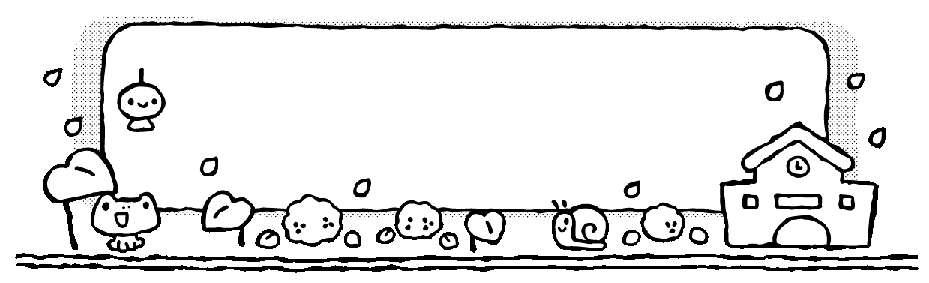 常磐保育園　２０２３年５月３１日３歳児担任　浅野元美　佐藤佑果　臼井和恵　うさぎ組での生活も2か月が経ち、泣けてしまうことも少なくなり、笑顔で登園できたり、好きな遊びをみつけてじっくり楽しんだり、「せんせい、あのね～」と保育者にたくさん話をしてくれたり・・・毎日楽しく生活や遊びができていることを、嬉しく思います。　6月に入り、雨の日が増えて室内で遊ぶ機会が多くなります。集団遊びや体操、雨の日って楽しいねと思えるようなこの時期ならではの遊びを取り入れて、この時期を楽しく安全に過ごしたいと思います。湿度が高くなり、疲れやすかったり、体調を崩しやすくなったりする時期ですので、水分補給をこまめにとり、室温や湿度の調節を行うなど、体調管理に十分配慮していきたいと思います。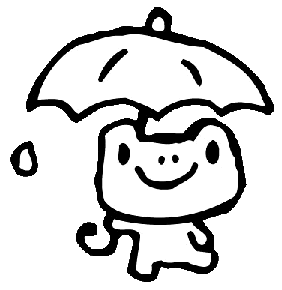 